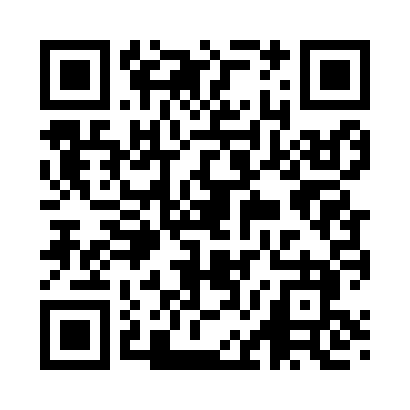 Prayer times for Shattuck, Oklahoma, USAMon 1 Jul 2024 - Wed 31 Jul 2024High Latitude Method: Angle Based RulePrayer Calculation Method: Islamic Society of North AmericaAsar Calculation Method: ShafiPrayer times provided by https://www.salahtimes.comDateDayFajrSunriseDhuhrAsrMaghribIsha1Mon4:586:261:445:349:0110:292Tue4:596:261:445:349:0110:293Wed4:596:271:445:349:0110:284Thu5:006:271:445:349:0110:285Fri5:016:281:445:359:0010:286Sat5:016:291:445:359:0010:277Sun5:026:291:455:359:0010:278Mon5:036:301:455:359:0010:269Tue5:046:301:455:358:5910:2610Wed5:046:311:455:358:5910:2511Thu5:056:311:455:358:5910:2512Fri5:066:321:455:358:5810:2413Sat5:076:331:455:358:5810:2414Sun5:086:331:465:358:5710:2315Mon5:096:341:465:358:5710:2216Tue5:106:351:465:358:5610:2117Wed5:116:351:465:358:5610:2118Thu5:126:361:465:358:5510:2019Fri5:126:371:465:358:5510:1920Sat5:136:381:465:358:5410:1821Sun5:146:381:465:358:5310:1722Mon5:156:391:465:358:5310:1623Tue5:166:401:465:358:5210:1524Wed5:186:411:465:358:5110:1425Thu5:196:411:465:358:5010:1326Fri5:206:421:465:358:5010:1227Sat5:216:431:465:348:4910:1128Sun5:226:441:465:348:4810:1029Mon5:236:441:465:348:4710:0930Tue5:246:451:465:348:4610:0731Wed5:256:461:465:348:4510:06